Republic of the Philippines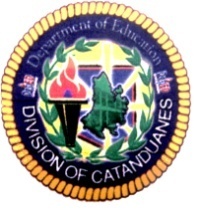 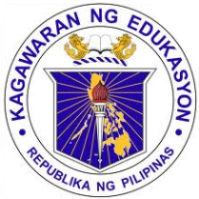 Department of EducationRegion V (Bicol)DIVISION OF CATANDUANESVirac, CatanduanesLesson Plan in Mathematics 5WEEK 9Lesson 26.1:		Dividing Simple FractionsI – OBJECTIVES:	Divides simple fractions ( M5NS – Ii – 96.1)	Write the equation and the solution in finding the quotient of simple fractions	Appreciate the value of sharing	Value Focus: Sharing	Prerequisite skills and concepts:Finding the reciprocalCancellationMaterials: Chocolate bar model, number puzzle, flashcards, manila papers, crayonsReferences: K to 12 Grade 5 Curriculum Guide page 56		Lesson Guide in Elem. Mathematics 6 pages 270 – 276		Mathematics in A Challenging World 5. Pages 168 -171II – INSTRUCTIONAL PROCEDURE:Preliminary Activities: Motivation/Review:Treasure HuntingFINDING THE RECIPROCALTeacher flashes a card with fractions or numbers and pupils will give its reciprocal which is written on the card pasted around the room. Whoever finds the reciprocal gets also his/her treasure.1 ½1 1/7912/41/5What are the skills you applied in finding the reciprocals of the given fractions?How did you get the reciprocal of the given fractions?Developmental Activities:Presentation:During a remedial class in Math, Mr. Tan divided 3/5 of a big chocolate bar to his pupils. He gave 1/10 each to his pupils. How many pupils attended the remedial class? Comprehension QuestionsWhat did Mr. Tan gave his pupils? How big was the chocolate bar given to his pupils?What part of the chocolate was shared to each pupil?Value InfusionIf you were Mr. Tan, are you going to share your chocolates to your pupils? Why?What other things can we share to other people?Is it good to share what we have to other people? Why? Why not?Group ActivityGroup A – Solving using a ModelGroup B – Solving through IllustrationProcessing the Activities:Group ReportingDiscussion	Ask:	How many pupils attended the remedial class in Math of Mr. Tan?		How did you arrive with that answer? 			(through illustration, by using a model)		Do you want to find the answer to that problem in another way?	This time we’re going to solve the problem using an equation.That will be our lesson for today. We are going to find the quotient of simple fractions using an equation.	Explain to the pupils how to solve the problem using an equation.	How if the equation involves a mixed number? How will you look for the quotient?Do you think we can divide mixed numbers?  (Note: Guide the pupils to arrive with the answer by asking follow up questions)Reinforcing the Concept and Skill:Let the pupils answer this activity.How many glasses of orange juice are in 2 ½ pitchers if each glass is 1/6 of a pitcher?Note: The teacher will discuss the process of solving the given problem How many ¼ are there in 5 ½?(Note: Teacher will elicit answers to ensure clarity of idea about dividing simple fractions through questions)More practice using the new learned techniques:Analyze each statement then solve.If you divide 8/12 by ¼ times, what is the resultHow many halves are there in 2 2/5?Summarizing the Lesson:Guide the pupils to give generalization by asking questions.How do we divide simple fractions?To divide a fraction by another fraction or a mixed number, multiple the dividend by the reciprocal of the divisor. Mixed number should be converted to improper fractions before doing divisionDividing Fractions Using KEEP CHANGE FLIP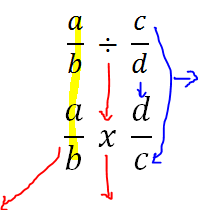 Applying to New Other Situations: Arrange the quotients in descending order.1/5 ÷ 2/10  ;  	3/15 ÷ 1/5  ; 	2/10 ÷ 3/15 2 2/4 ÷ 1/4; 	3 ½ ÷ 1/3 ;	4 2/3  ÷ 1/2Assessment:I – Divide. Write the quotient in lowest terms if needed. 7/9   ÷   2/7 = n		2. 7/15   ÷  2/3 = n		3. 3 ½   ÷   1/3 = n       II – Solve each problem.How many pieces of 7/20 metre ribbon can you cut from a ribbon 4 1/5 metre long?There is 4/5 of a whole cake on a plate. One serving is 1/10 of a whole cake. How many servings can be made?Home Activity:Remediation:Find the quotient and simplify if needed.9/12   ÷ 2/3    = n		b.  1 3/8   ÷    ¼ = n		b. 5/6  ÷ 1/3  = nSolve:Nicole has 4 3/8 of a chocolate. He divided this equally into 5/8 pieces and give them to her classmates. How many children got part of the chocolate? Enrichment:Analyze and solve.Find the average of 7/8,  9/10, and  ¾.Is 2 8/5   ÷   4/5  greater or less than  3 8/9  ÷  3/5 ? Why?    Prepared by:     MARISOL G. CASTILLO                TeacherSan Andres Central Elem. School     APPROVED:ROMEL G. PETAJENEPS I– Mathematics